от «__» ___ 20__ г.ДОГОВОР № ___на разработку веб-сайтаООО «Люкскорп», в лице Генерального директора Попова Александра Юрьевича, действующего на основании Устава, именуемое в дальнейшем «Исполнитель», с одной стороны, и ___, в лице ___, именуемый в дальнейшем «Заказчик», с другой стороны, именуемые в дальнейшем «Стороны», заключили настоящий договор, в дальнейшем «Договор», о нижеследующем:ПРЕДМЕТ ДОГОВОРА1.1. Исполнитель обязуется разработать веб-сайт в соответствии с Техническим Заданием и Календарным планом (Приложение № 1), являющимися неотъемлемой частью настоящего Договора.1.2. Для обеспечения проведения работ по настоящему Договору Заказчик:1.2.1. Назначает специалистов для подготовки и согласования частных заданий при выполнении работ по настоящему Договору;1.2.2. Предоставляет все необходимые материалы для разработки веб-сайта в электронном виде в течение 3 календарных дней с момента подписания настоящего Договора;1.2.3. Предоставляет ответы на возникшие вопросы при выполнении работ по настоящему Договору в течение 3 рабочих дней с момента получения запроса от Исполнителя.2. ПРАВА И ОБЯЗАННОСТИ СТОРОН2.1. Исполнитель гарантирует, что данный Договор не нарушает Авторских прав третьих лиц.2.2. Исполнитель предоставляет Заказчику следующие исключительные права на Дизайн веб-сайта: ______.2.2.1. Право публичного показа оригинала Дизайна или его экземпляра и демонстрацию в информационных, рекламных и прочих целях;2.2.2. Право на воспроизведение Дизайна – изготовление одного и более экземпляров Дизайна в любой материальной форме, включая постоянное или временное хранение в цифровой форме в электронном средстве, без ограничения тиража;2.2.3. Право на переделку или иную переработку Дизайна;2.2.4. Распространение оригинала или экземпляров Дизайна посредством продажи или иной передачи права собственности.2.3. Права, указанные в п.2.2, передаются на бессрочный период.2.4. Действие передаваемых исключительных и неисключительных имущественных прав распространяется на всю территорию Российской Федерации, а также на территорию иных государств в соответствии с законодательством Российской Федерации и нормами международного права.2.5. Исполнитель не сохраняет за собой право использовать Дизайн самостоятельно или предоставлять аналогичные права на его использование третьим лицам.2.6. Исполнитель вправе привлекать третьих лиц, именуемых далее, Соисполнители, для исполнения настоящего Договора. Ответственность за действия Соисполнителей несет Исполнитель.2.7. Всю ответственность за размещаемую на веб-сайте информацию несет Заказчик.2.8. Заказчик обязан разместить у себя на сайте информацию об Исполнителе и ссылку на сайт Исполнителя.3. СТОИМОСТЬ УСЛУГ, ПОРЯДОК РАСЧЕТОВ И ПРИЕМКИ СДАЧИ РАБОТ3.1. Исполнитель выставляет Заказчику счета на оплату оказанных Услуг на основании настоящего Договора.3.2. Стоимость Услуг, оказываемых в соответствии с настоящим Договором, устанавливается в соответствии с тарифом: Лендинг, стоимость разработки составляет ___ (___тысяч) рублей 00 копеек. Стоимость работ не облагается НДС.3.3. Все платежи по настоящему Договору производятся в рублях.3.4. Оплата по настоящему Договору производится в два Этапа.3.4.1. Первый Этап предусматривает авансовую оплату в размере 50%, что составляет ___ (___тысяч) рублей 00 копеек от Стоимости услуг по настоящему Договору (согласно п.3.2). На данном Этапе Оплаты Исполнитель выставляет счет на оплату в течение 3 банковских дней после даты подписания настоящего Договора. Заказчик рассчитывается с Исполнителем в валюте Российской Федерации – рублях, путем перечисления денежных средств на расчетный счет Исполнителя. Стоимость работ не облагается НДС.3.4.2. Второй Этап предусматривает оплату оставшейся части, что составляет ___(___ тысяч) рублей 00 копеек стоимости услуг по настоящему Договору (50% от Стоимости услуг, предусмотренной п.3.2) после завершения выполнения работ по настоящему Договору. На данном этапе оплаты Исполнитель выставляет счет на оплату в течение 3 банковских дней с момента завершения сдачи-приемки работ.3.5. Оплата счета производится в течение 3 банковских дней с момента выставления. Заказчик признается выполнившим свои обязательства по оплате счета с момента поступления денежных средств на расчетный счет Исполнителя в уполномоченном им банке.3.6. Исполнитель обязуется предоставить заказчику счет на оплату не позднее 3 календарных дней с момента подписания Сторонами Акта выполненных услуг (оказанных работ).3.7. Устанавливается следующий порядок сдачи-приемки работ по настоящему Договору:3.7.1. Заказчик производит приемку работ в течение 7 дней, с момента завершения работ.3.7.2. По результатам приемки работ Стороны либо подписывают акт выполненных работ, либо, при наличии мотивированных претензий к качеству и содержанию выполненных работ, Заказчик составляет и передает исполнителю акт претензий. Под мотивированными претензиями понимаются претензии, соответствующие п.1.1 настоящего Договора, согласно которому производились принимаемые работы.3.7.3. Исполнитель исправляет допущенные им недоработки, указанные заказчиком в акте претензий. При этом Исполнитель имеет право не принимать к исполнению немотивированные претензии Заказчика. Под немотивированными претензиями понимаются претензии, не соответствующие п.1.1 настоящего Договора. Наличие немотивированных претензий фиксируется исполнителем в акте отказа.3.7.4. В любом случае, при разрешении спорных ситуаций, возникающих в процессе сдачи-приемки работ, стороны руководствуются доброй волей, здравым смыслом и критериями, заложенными п.1.1 настоящего договора.3.8. Передача программного обеспечения веб-сайта производится исполнителем путем установки на сервер заказчика и передачи архивной копии на диске.3.9. По согласованию сторон Исполнитель имеет право досрочно сдать работы, а Заказчик – принять выполненные работы.4. ХОСТИНГ, ДОМЕН, SSL СЕРТИФИКАТ4.1. Заказчик обязан ежегодно оплачивать услуги хостинга, домена и SSL сертификата, со следующего года использования сайта.4.2. Стоимость услуг определяется в соответствии с тарифным планом, опубликованном на веб-узле Исполнителя и выбранном Заказчиком при заключении настоящего Договора.4.3. Исполнитель вправе изменить применяемые тарифы и ставки ежегодных платежей с предварительным уведомлением Заказчика за 30 (тридцать) дней до введения в действие таких изменений. 5. ОТВЕТСТВЕННОСТЬ СТОРОН5.1. За необоснованное нарушение Исполнителем срока выполнения работ Исполнитель уплачивает заказчику неустойку в размере 0.1% от суммы, уплаченной Заказчиком, за каждый день простоя, но не более чем 50% от уплаченной суммы, ненадлежащее выполнение обязательств по настоящему Договору Стороны несут ответственность в соответствии с действующим законодательством Российской Федерации.5.2. За нарушение Заказчиком условий и сроков оплаты, установленных в настоящем договоре, он уплачивает Исполнителю неустойку в размере 0.1% от суммы подлежащей оплате, за каждый день неисполнения своих обязательств, но не более 50% от суммы, подлежащей уплате в качестве вознаграждения по данному договору. В случае просрочки оплаты оказываемых услуг Заказчиком, срок начала предоставления услуг отодвигается на количество дней, соразмерно допущенной просрочки платежа.6. ФОРС-МАЖОР6.1. Ни одна из Сторон не несет ответственности за полное или частичное невыполнение своих обязательств по Договору, если это невыполнение произошло вследствие стихийного бедствия, введения военного положения, а также войны, военных действий и других событий, квалифицируемых как форс-мажорные, возникших после подписания настоящего Договора и оказавшие непосредственное влияние на исполнение обязательств по Договору.6.2. Если одно из вышеупомянутых обстоятельств повлияет на исполнение настоящего Договора в течение времени его действия, срок выполнения обязательств по Договору продлевается на время действия таких обстоятельств.7. КОНФИДЕНЦИАЛЬНОСТЬ7.1. Стороны обязуются не разглашать информацию, относящуюся к условиям настоящего Договора.7.2. Исполнитель обязуется сохранять конфиденциальность Материалов, передаваемых Исполнителю Заказчиком. Исполнитель обязуется не разглашать информацию об особенностях деятельности компании Заказчика, за исключением случаев предусмотренным законодательством РФ.7.3. Обязательства, касающиеся соблюдения условий конфиденциальности, действуют в течении срока действия настоящего Договора и в течении 7 дней по окончанию срока его действия.8. ДОРАБОТКА ДИЗАЙНА САЙТА8.1. Заказчик предоставляет Исполнителю правки к наброску дизайна сайта. Для одного наброска сайта может предоставляться до 6 правок.8.2. Правки согласовываются заказчиком и исполнителем.8.3. Исполнитель приступает к внесению правок к наброску дизайна сайта немедленно с момента согласования.8.4. Срок внесения правок к наброску дизайна сайта составляет до 2 рабочих дней на одну правку с момента согласования.8.5. Исполнитель сообщает Заказчику о внесение предоставленных правок. В течение 3-х рабочих дней Заказчик обязан принять работу. В случае наличия неточностей, ошибок, либо несоответствий выполненной работы предоставленным ранее правкам, исполнитель обязан устранить выявленные Заказчиком проблемы в течение 2-х рабочих дней. 8.6. При отсутствии замечаний в течении 3-х рабочих дней, порученная Исполнителю работа считается выполненной и между Сторонами производятся взаиморасчет в размере 1000 рублей за доработку дизайна одного сайта.9. ПРАВА НА САЙТ9.1. Права на Сайт переходят к Заказчику, после подписания сторонами акта выполненных работ, оплаты Заказчиком Исполнителю оставшейся суммы, от суммы заказа, установленной в данном Договоре и размещении Сайта на «хостинге».9.2. Исполнитель вправе разместить на каждой странице Сайта гиперссылки с указанием наименования, рода деятельности, и доменного имени исполнителя. Заказчик не вправе удалять или изменять данную информацию в течении всего срока существования сайта. 9.3. Исходные коды программной части Сайта и графической части Сайта передаются Заказчику на компакт диске или по электронной почте, после подписания выполненных работ.9.4. Исполнитель предоставляет Заказчику право на использование программного обеспечения система управления веб-сайтами «Hunter CMS».9.5. Запрещается вскрывать технологию, расшифровывать, декодировать, производить обратный инжиниринг или декомпилировать систему и любые её компоненты за исключением случаев и только в той степени, когда такие действия явно разрешены законодательством, несмотря на наличие в лицензионном соглашении данного ограничения (лицензионное соглашение размещено внутри системы).10. РАЗРЕШЕНИЕ СПОРОВ10.1. Споры между Сторонами, связанные с действием настоящего Договора, решаются путем переговоров, а при невозможности их урегулирования путем переговоров рассматриваются в Пензенском городском арбитражном суде в соответствии с Арбитражно-процессуальным кодексом Российской Федерации.11. СРОК ДЕЙСТВИЯ ДОГОВОРА11.1. Договор распространяет свое действие до полного выполнения Сторонами всех его условий, за исключением оговоренных в Договоре случаев его досрочного расторжения.12. ПРЕКРАЩЕНИЕ ДЕЙСТВИЯ ДОГОВОРА12.1. Заказчик и Исполнитель могут в любое время в одностороннем порядке досрочно прекратить действие договора, предварительно уведомив другую сторону не менее чем за 7 дней до предполагаемого момента расторжения.12.2. В случае отказа Заказчика от настоящего Договора он обязан выплатить Исполнителю часть вознаграждения соразмерно фактически оказанным услугам.12.3. В случае отказа Исполнителя от настоящего Договора он обязан возместить Заказчику документально подтвержденные расходы, произведенные в связи с заказом услуг по настоящему Договору.12.4. В случае прекращения деятельности или ликвидации одной из Сторон порядок расторжения нестоящего Договора определяется в соответствии с законодательством Российской Федерации.13. ЗАКЛЮЧИТЕЛЬНЫЕ ПОЛОЖЕНИЯ13.1. Исполнитель предоставляет Заказчику на протяжении 7 рабочих дней, бесплатных консультаций по развитию и поддержке веб-сайта со дня выполнения работ.13.2. Исполнитель оставляет за собой право в одностороннем порядке увеличивать сроки работ и соответственно переносить даты, указанные в Календарном плане (Приложение №1) на время задержки выполнения Заказчиком условий, оговоренных в п.1.2.13.3. Заказчик имеет право на продление действия Договора и на дополнительные услуги, которые оформляются дополнительным соглашением к настоящему Договору. Исполнитель рассматривает Заявку, Стороны составляют и подписывают Дополнительное соглашение к настоящему Договору об установлении нового этапа работ, а также о сроках и порядке его оплаты. Заявка прилагается к Договору и является его неотъемлемой частью.13.4. Согласованные Сторонами изменения и дополнения к настоящему Договору оформляются дополнительными соглашениями, подписанными обеими Сторонами. Такие соглашения являются неотъемлемой частью настоящего договора.13.5. Все уведомления и сообщения по настоящему Договору, должны направляться в письменной форме, по факсу или по электронной почте, заверенные подписью и печатью. Стороны признают юридическую силу документов, переданных по факсу или по электронной почте при последующем предоставлении оригиналов.13.6. Настоящий Договор составлен на русском языке в двух экземплярах, имеющих одинаковую юридическую силу, один из которых находится у Заказчика, а второй у Исполнителя.13.7. К настоящему Договору прилагаются и являются его неотъемлемой частью:Приложение №1 – Календарный план выполнения работ.14. ЮРИДИЧЕСКИЕ АДРЕСА И РЕКВИЗИТЫ СТОРОН
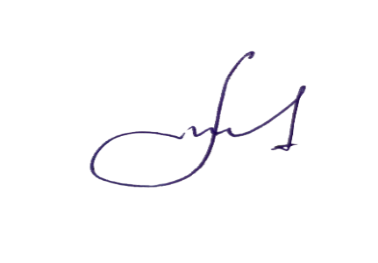 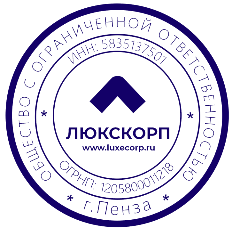 Приложение № 1 кДоговору № ___ от __.__.20__ г.Календарный план выполнения работ№НазваниеДата реализации12